وزارة التعليم 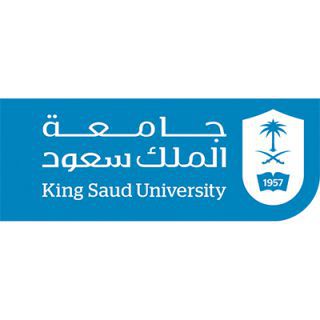 جامعة الملك سعود                         كلية التربيةقسم السياسات التربويةمتطلب مقرر ـــــــــــــــــــــــــــــــــــــــــــــــــــــــ (       ترب) عنوان المتطلب   ــــــــــــــــــــــــــــــــــــــــــــــإعداد  :الطالبة : ...........................الرقم الجامعي:............................ شعـبـــة    (                   )أستاذة المقرر/  د. وفـــاء الســـــــالــــمالفصل الدراسي الأول 1440-1441هـ